ё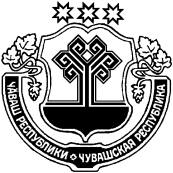 О проведении акции «Молодежь за здоровый образ жизни»В соответствии с Планом основных мероприятий в сфере молодежной политики, администрация Ибресинского района П О С Т А Н О В Л Я Е Т:1. Провести с 1 марта по 30 апреля 2020 года акцию «Молодежь за здоровый образ жизни». 2. Утвердить план проведения акции (Приложение №1).3. Утвердить оргкомитет по проведению акции (Приложение №2).4. Отделу информатизации и социального развития администрации Ибресинского района разместить на сайте  Ибресинского района баннер акции «Молодежь за здоровый образ жизни» для еженедельного освещения хода акции (новостные строки по неделям).5. Контроль за исполнением настоящего постановления возложить на отдел образования администрации Ибресинского района. Глава администрации Ибресинского района                                                                           С.В.ГорбуновИсп. Гаврилова Н.В.тел. +7 (83538) 2-17-06Приложение № 1  к постановлению администрации            Ибресинского района от 28.02.2020 г. № 119План проведения акции «Молодежь за здоровый образ жизни»с 1 марта по 30 апреля 2020 года.Приложение № 2  к постановлению администрации            Ибресинского района от 28.02.2020 г. № 119СОСТАВоргкомитета по проведению акции «Молодежь за здоровый образ жизни».Федорова Н.А. –  заместитель главы администрации района - начальник отдела образования (председатель)Члены:Эскеров Х.К.  – начальник ОМВД  по Ибресинскому району (по согласованию);Мясникова Н.П. – главный врач БУ Чувашской Республики «Ибресинская ЦРБ» Министерства здравоохранения Чувашской Республики (по согласованию);Алимасов К.Д. – главный редактор АУ «Редакция Ибресинской районной газеты «Çĕнтерÿшĕн» («За победу») (по согласованию);Раймов Н.П. – начальник отдела информатизации и социального развития администрации Ибресинского района;Гурьев А.И. – директор МАУ ДО «ДЮСШ-ФОК «Патвар»   Ибресинского района (по согласованию);Гаврилова Н.В. – главный специалист-эксперт отдела образования администрации Ибресинского района;Трофимова С.Г. – руководитель ЦППС  и ИМЦ отдела образования администрации Ибресинского района;Богомолова И.К. – главный специалист – эксперт - ответственный секретарь КДН – главный специалист-эксперт юридического сектора администрации Ибресинского района Чувашской Республики.      ЧĂВАШ РЕСПУБЛИКИЧУВАШСКАЯ РЕСПУБЛИКАЙĚПРЕÇ РАЙОН АДМИНИСТРАЦИЙĚ ЙЫШĂНУ               28.02.2020          119 № Йěпреç поселокě АДМИНИСТРАЦИЯИБРЕСИНСКОГО РАЙОНА ПОСТАНОВЛЕНИЕ28.02.2020       № 119поселок Ибреси№п/пНаименование мероприятияСрокиОтветственныеПроведение Уроков здоровьяСтарт акцииОтдел образования администрации Ибресинского района, общеобразовательные учрежденияПроведение тематических классных часов, круглых столов, выставок творческих работ, выставок книг в библиотеке, учебно-методических пособий, журналов  по проблемам  организации профилактической работы  и формирования здорового образа жизни  среди учащихсяВесь периодОтдел образования администрации Ибресинского района, общеобразовательные учрежденияПроведение дней правовых знаний в общеобразовательных организацияхВ период проведения акцииВсе субъекты профилактики и общеобразовательные организацииОбновление тематических информационных стендов,  «уголков здоровья»Весь периодОбщеобразовательные организации, МУ «Ибресинская  ЦРБ», городское и сельские поселения  Выезды в общеобразовательные учреждения района.Посещение семей на дому с целью изучения условий проживания и психолого-педагогического климата, оказания посильной помощиВесь периодКДН и ЗП, городское и сельские поселения  Организация консультативной и методической помощи по вопросам психолого-педагогического сопровождения родителей и педагоговВесь периодЦППС отдела образованияРайонная неделя психического здоровья в ОУ07-11 апреля 2020 годаЦППС отдела образованияСеминар социальных педагогов, педагогов-психологов: Создание условий для организации психологически благоприятной образовательной среды в ОУ Ибресинского района в рамках реализации национального проекта «Образование»29 апреля 2020 годаЦППС отдела образованияЗаседание КДНдва раза в месяц (март - апрель)КДНПроведение Дня правовых знаний в образовательных учреждениях района.Весь период, по графикуКДН и ЗПВыступление специалистов ЦППС отдела образования, медицинских работников, представителей районного ОМВД, прокуратуры на родительских собраниях по профилактике  правонарушений, употребления ПАВ  у детей.Весь периодОбразовательные учрежденияКДН и ЗПВовлечение учащихся "группы риска" в деятельность молодежных объединений и клубов, спортивных секций, кружков учреждений дополнительного образования детей  на основе их систематического взаимодействия с ОУВесь периодОбразовательные учреждения, учреждения дополнительного образованияАнтинаркотическая профилактическая акция «За здоровье и безопасность наших детей»МартОтдел образования администрации Ибресинского района, общеобразовательные учрежденияЕдиные дни здоровья в общеобразовательных организациях районаМарт-апрельОтдел образования администрации Ибресинского района, общеобразовательные учрежденияСмотр-конкурс презентаций, социаль-ных роликов «Здорово жить здорово!» и их защита среди учащихся 7-8 классов	АпрельМБОУ «Ибресинская СОШ №2»Выставка рисунков «Здорово здоровым быть!» среди учащихся 1-6 классов	АпрельМБОУ «Ибресинская СОШ №2»Демонстрация аудио-видео фильмов о здоровом образе жизни	В течение периодаМБОУ «Большеабакасинская ООШ»Беседа «Привычки вредные и полезные»12.03.2020г.МБУ ДО «Ибресинская ДШИ»Внеклассное мероприятие «Быть здоровым – это модно!»06.03.2020г.МБУ ДО «Ибресинская ДШИ»Проведение рейдов в вечернее время по местам скопления молодежиМартМБОУ «Айбечская СОШ»Встречи с медицинскими работниками «Как уберечь себя от СПИДа» (старшие классы)В течение акцииМБОУ «Айбечская СОШ»Классные часы и беседы «Профилактика простудных заболеваний. Закаливание», «Секреты здорового питания», «Наркотики – оружие самоистребления», «Мои жизненные ценности» и др.	Март-апрельМБОУ «Чуваштимяшская СОШ»Турнир по волейболу (8-11 классы)	16 марта 2020 годаМБОУ «Хормалинская СОШ»Весёлые старты по зимним видам спорта	06 марта 2020 годаМБОУ «Хормалинская СОШ»«Здоровым быть – здорово!» - программа по популяризации ЗОЖ среди учащихся старших классов средних общеобразовательных школ Ибресинского районаВ течение периодаЦентральная библиотека ЦБС Ибресинского районаОформление уголка здоровья «Ориентир – красота и здоровье»01.03.-30.04.2020Центральная библиотека ЦБС Ибресинского районаШахматный турнир на Кубок ДДТ	04.04.2020МБОУ ДО «Дом детского творчества» Ибресинского районаЦикл обзоров выставки-предупреждения « Наркотики – путь в никуда»02.03. - 30.03. 2020Центральная библиотека ЦБС Ибресинского районаИнтерактивная встреча в рамках цикла «В здоровом теле – здоровый дух» на тему «Стиль жизни – здоровье»02.03.2020Центральная библиотека ЦБС Ибресинского районаДень информации «Формула здоровья»07.04.2020Центральная библиотека ЦБС Ибресинского районаЧас размышления к Международному дню борьбы с наркоманией «Пусть всегда будет завтра»02.03.2020Детская библиотека ЦБС Ибресинского районаИнформационная выставка «Вредные привычки, уносящие здоровье» 16.03.2020Детская библиотека ЦБС Ибресинского районаПознавательная игра к Всемирному дню здоровья «Путешествие в страну здоровых и веселых»07.04.2020Детская библиотека ЦБС Ибресинского районаВыпуск буклетов «Образ жизни только здоровый»28.04.2020Детская библиотека ЦБС Ибресинского районаЧас здоровья «Здоровье и мобильный телефон»13.03.2020Буинская сельская библиотекаИнформационное досье к Международному дню солидарности молодежи «Молодежь. Творчество. Современность»24.04.2020Малокармалинская сельская библиотекаПервенство района по плаванию среди юношей и девушек в зачет Спартакиады школьников2 декада апреляМАУ ДО «ДЮСШ-ФОК «Патвар» Ибресинского районаОбщероссийская антинаркотическая акция «Сообщи, где торгуют смертью»Март КДНТрадиционный открытый турнир по мини-футболу среди мужских команд на призы районной газеты "ЗА ПОБЕДУ" 07 Марта 2020 годаРедакция районной газеты «За Победу»,отдел информатизации и социального развития администрации Ибресинского районаЧемпионат Ибресинского района по волейболу среди женских команд на кубок  Главы Администрации Ибресинского района (финал)07.03.2020 годаМАУ ДО «ДЮСШ-ФОК «Патвар» Ибресинского районаПервенство Ибресинского района по волейболу среди юношей и девушек 2004-2005 годов рождения в зачет Спартакиады школьников 3 декада мартаМАУ ДО «ДЮСШ-ФОК «Патвар» Ибресинского района, образовательные учрежденияТурнир по теннису	06.03.2020 гЧувашско-Тимяшский ЦСДКВолейбольный турнир среди женских команд Большеабакасинского сельского поселения07.03.2020 годаБольшеабакасинское сельское поселениеСпортивные баталии среди молодежи21 марта 2020 года Буинское сельское поселение«Стоп! Подумай! Действуй!» беседа по профилактике правонарушений среди молодежи16 апреля 2020 годаБуинское сельское поселениеТематический вечер с участием молодежи «Курение вредит здоровью»31 марта 2020 года Ширтанское сельское поселениеСеминар заместителей по ВР (МБОУ «Березовская ООШ)1.  «Организация доступного дополнительного образования для обучающихся.2. Сохранение, развитие и преумножение культурных ценностей и традиций3. Итоги акции «Молодежь за здоровый образ жизни»22.04.2020 г.ИМЦ отдела образованияПрофилактические рейды «Безнадзорные дети»ежемесячно(март-апрель)КДНПрофилактические рейды по посещению семей, находящихся в социально опасном положении ежемесячно(март-апрель)КДНТрадиционный легкоатлетический пробег памяти Чемпиона СССР среди сельских спортсменов Т.ПетроваАпрель 2020 годаОтдел информатизации и социального развития администрации Ибресинского района, Ширтанское сельское поселениеОсвещение хода акции на сайте администрации района и в районной газете «За Победу»	В период проведения акцииВсе субъекты профилактики